				                    	 Form IFBGE-1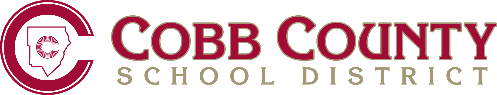 ChineseONLINE TECHNOLOGY CONSENT FORM 上网科技同意书要用网上科技的每位在校学生都要求在该文件上签名保留档案。亲爱的家长和孩子的保护者,今年，学生要上网使用各种网上的应用程序作为资源来提高他们的学习经验。教育界支持K-12使用网上应用程序，许多服务项目／或应用程序等涉及国家隐私条款政策，由于联邦法律，13岁以下的用户必须获得家长明确同意才能使用网站，并且通常需要一个电子邮件地址（不会由CCSD提供）。所有的网站和工具将会继续被有经验的教育者来检查。今天许多工具都是为教育目的使用的，但是每天有各种新的工具出来。您的孩子一般会遇到和使用的都是普通网站的应用工具，但是也不会被限制于此（所有的工具都要求使用电子邮件地址）:网络Networks: 网络是教师和学生交流，协作和分享的工具。即，包括电子邮件，文件保藏和分享。博客Blogs: 博客是学生的工作在网上展示的地方。播客Podcasts: 播客是分布在网上进行播放的数字音频文件。视频显示Videos: 视频显示是运动图像和声音的记录。数字视频文件可以把照片,声音和音乐组合在一起。社会书签Social Bookmarking: 社会书签是网站使用者用来保成，分类和分享的网站。由于这些应用程序有助于课程的发展，我们要求您和您的孩子请查看以下同意书并完成签字。如果您的想法改变，必须请以书面形式通知我们。学生情报学生必须对网站有好的行为／榜样，如同在校楼里一样。学生不容许使用淫秽，色情或不礼貌的语言。如发现任何不合适的欺凌行为，学生必须告知教师。个人版权是受到保护的，如有没得到创始者的同意，有侵犯版权现象发现是不容许的，如果用户不确定他们是否可以使用该材料，就应该向版权拥有者请求许可。所有使用的网站应用程序工具必须按照区的容许使用政策。http://www.cobbk12.org/centraloffice/adminrules/I/IFBG-R.pdf家长情报网上保护我们学生的法律和政策:孩子网站保护法案(CIPA): 学校根据CIPA要求有技术措施和防止有害物质的侵入，包括那些色情，不适当的网站中的任何有害的内容都会被阻止，对学生进行保护政策。http://fcc.gov/cgb/consumerfacts/cipa.html孩子网站隐私权利保护法案 (COPPA): COPPA 是商业公司，对于13岁以下孩子的情报收集有限制。没有学生的情报会被商业目的收集。http://www.ftc.gov/privacy/coppafaqs.shtm家庭教育权利和隐私法案(FERPA): FERPA是保护学生私人教育记录法案，并让家长有审查学生记录的权利。在FEPRA条约下，在某些情况下学校可能会披露某些目录信息。 有关FERPA详细信息，可以在区年刊家长信息指南中找到(http://www.cobbk12.org/centraloffice/communications/).http://www2.ed.gov/policy/gen/guid/fpco/ferpaCobb County 学区法则:IFBG-R (上网接受使用): http://www.cobbk12.org/centraloffice/adminrules/I/IFBG-R.pdfJCDA-R 小学 (行为守则): http://www.cobbk12.org/centraloffice/adminrules/J/JCDA-R_(Elementary).pdfJCDA-R 中学(行为守则): http://www.cobbk12.org/centraloffice/adminrules/J/JCDA-R_(Middle).pdfJCDA-R 高中 (行为守则): http://www.cobbk12.org/centraloffice/adminrules/J/JCDA-R_(High).pdf同意书我已阅读了孩子学校的有关网站工具情报。该同意书是允许学校作为家长的代理，在学校范围内收集信息。本学校的学生所使用的信息仅用于教育目的。_____ 是, 我同意我的孩子使用网站工具来提高他／她的学习经验。_____ 不, 我不同意我的孩子使用网站工具来提高他／她的学习经验。学生姓名 (用正体写): __________________________________________ 班主任教师: ______________学生签名: ______________________________________________家长/保护者签名: _______________________________________日期: _________________